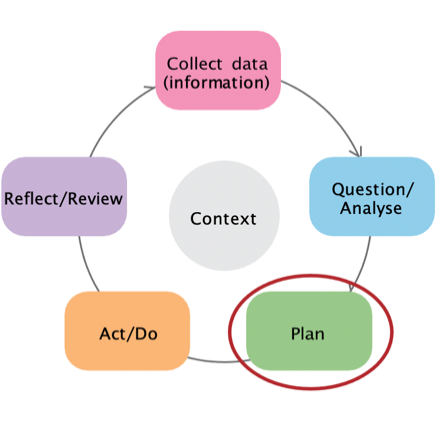 Stage 3: Plan to implement This data literacy tip sheet outlines practical information and suggestions to help services write their SRF plan. It describes the process for developing S.M.A.R.T goals and indicators and measures of success. It aligns with the Plan stage of the Early Years Planning Cycle. Developing S.M.A.R.T goals The S.M.A.R.T goals method can help you develop achievable goals by making them:Specific: Clearly definedMeasurable: Able to be measuredAchievable: Able to be reached with existing resources and staffingRelevant: Focused on your priority area and directly related to the findings from the dataTime-bound: Specified as needing to be achieved within 12 monthsEXAMPLE: Making a goal a S.M.A.R.T goal The goal “Educators are able to refer children” is made S.M.A.R.T through the following adaptations:Examples of SMART goals Developing indicators and measures of successMeasures and indicators refer   to things you can measure to help you understand whether you are making progress with your work.Indicators are measurable information used to determine if you are implementing your SRF activities as expected. Measures of success indicate whether you are making progress towards or have achieved your goal.Table 1 outlines guiding questions to help you develop indicators and measures, example measures and common data sources for your measures.Table 1: Overview of indicators and measures of successS.M.A.R.T Goal TemplateUse the template below to ensure you have included the relevant information in your goal. Start by writing your draft goal. Use the questions under each area to think about information you could add to your draft goal to make it clearer. Jot down your thoughts.Review your answers and write your S.M.A.R.T goal at the bottom of the template.Specific: Is your goal clearly defined? What do you want to accomplish? Who needs to be included?Educators refer children who demonstrate language delayMeasurable: Is your goal able to be measured? How will you measure it? How will you know if there has been a change?Educators identify and refer 90% of children who demonstrate language delayAchievable: Is your goal able to be reached with existing resources and staffing?Educators identify and refer 90% of children who demonstrate language delayRelevant: Is your goal focused on your priority area and directly related to the findings from the data?Educators identify and refer 90% of children who we have identified at risk of language delayTime-bound: Is your goal able to be achieved within the SRF cycle (12 months)?Educators identify and refer 90% of children who we have identified at risk of language delay by the end of Term 4CommunicationWellbeingAccess and InclusionEducators intentionally facilitate language and emergent literacy development skills in all children through reading, singing and role play over the next two months.Educators incorporate two new strategies into practice to support children’s executive function (with a focus on self-regulation) over the next 6 months.Increased enrolment of families from culturally diverse backgrounds by 25 percent in the service within 12 months.MeasureIndicatorMeasures of successPurposeIndicates whether you are implementing your SRF menu items as you plannedIndicate whether you are making progress towards or have achieved your goalGuiding questions to develop measuresWhat tasks/activities will we need to complete to implement this menu item?Who will do what and when?What will it look like when I have achieved my goal?How will I know when I have achieved my goal?What source of data will tell me if I have achieved my goalHow will you measure success?Example measuresEducators complete training/coachingEducators use strategies from their training/coaching in their programmingIncreased knowledge/ skills/ confidence of educators, families, or childrenincreased enrolment/attendance from vulnerable cohortsevidence of strategies being implemented through practice or curriculum developmentincrease in identification and referrals for developmental delaysData sources for your measuresCalendars/schedulesProgram planning documentsStaff reflections/journal entriesFamily and/or staff surveysConversations with families and/or other early childhood professionalsSelf-assessment or observation of practice.Both formal and informal child assessment (e.g. standardised and/or validated assessment tools, child observations, pedagogical documentation, learning samples, teacher judgements, teacher checklists)Attendance recordsFamily and/or staff surveysConversations with families and/or other early childhood professionalsSelf-assessment or observation of practiceStaff appraisalsNQS assessment and rating resultsDRAFT GOAL: 
Write the goal you have in mind.Specific: 
Is your goal clearly defined? 
What do you want to accomplish? 
Who needs to be included?Measurable: 
Is your goal able to be measured? How will you measure it? 
How will you know if there has been a change?Achievable: 
Is your goal able to be reached with existing resources and staffing?Relevant: 
Is your goal focused on your priority area and directly related to the findings from the data?Time-bound: 
Is your goal able to be achieved within the SRF cycle (12 months)?S.M.A.R.T GOAL: 
Review your answers above and write a new goal statement.